МКОУ «Яйская общеобразовательная школа интернат психолого – педагогической      поддержки»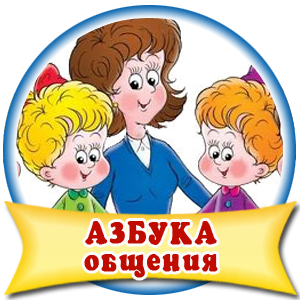                                                            2021МКОУ «Яйская общеобразовательная школа интернат психолого – педагогической      поддержки»                                                  Азбука общения                                                            (сценарий)	                                                                                          Воспитатель:                                                                   Ярцева Н.В.                                                                       1 кв.категория                                                            Яя                                                          2021гАвтор – составитель  Наталья Васильевна Ярцева воспитатель МКОУ «Яйская общеобразовательная школа-интернат  психолого – педагогической поддержки»Наталья Васильевна Ярцева // Сценарий. Азбука общения. -2021.-с.11Данный сценарий представляет собой разработку внеклассного мероприятия посвященного общению. Подобранный материал в доступной форме знакомит обучающихся  общению. Поэтому  формирование культуры речевого общения, это важная часть для воспитания детей для любого возраста, именно через общение формируется личность обладающая определенными нравственными качествами  правилах общения для ребенка, которые очень важны в ему на протяжении жизни.  В сценарии представлены, интересные игры, анаграммы, посредствам изготовления книге «Лепбук».       Сценарий может быть использован на школьных мероприятиях,  классных часах. СодержаниеПояснительная записка……………………………………………………….  4Ход  ведения занятия …………………………………………………………..5Список литературы…………………………………………………………….11                                               Пояснительная записка                                                                                                Самая главная роскошь на земле -                          это роскошь  человеческого общение.(Антуан де Сент Экзюпери)  Разработала сценарий воспитательного  занятии на тему «Азбука общения»., Тема очень актуально и серьезная является предпосылкой их благополучия в социальном  развитии. Поэтому   формирование культуры речевого общения, это важная часть для воспитания детей для любого возраста, именно через общение формируется личность, обладающая определенные нравственные качествами средствами воспитания общения, обучающихся   в рамках воспитательного часа выступает метод диалога реализованный в правилах общения, через различные игры, задания предназначена  для детей  14-15 лет. Данное занятие было направленно на формирование социальных компетенций обучающих с интеллектуальными нарушениями посредствам изготовления  книге лепбука. Использование  книгу лепбук способствует лучшему усвоению материала, позволяет расширять кругозор воспитанников.Цель: Ознакомление   с основными правилами общения.Задачи:Формировать коммуникативные   навыки, навыки позитивного общения, умения понимать себя   и других.Формировать положительную  нравственную оценку качеств, терпимость к мнению других.Развивать культуру речевого общения, память, мышление.Форма проведения: Познавательный час.Оборудование: Книга лепбук, задания карточки, карандаши, ручки.Ход занятия: I.Вводная часть:  1.1. Игра «Поле чудес»Б,Е,И,Н,Щ,О,Е.  Заполнить пропущенные буквы и отгадать наиболее дорогой клад в жизни человека. 
                                                                                        Самая главная роскошь на  земле -                                                                         это роскошь человеческого общение.(Антуан де Сент Экзюпери)   Сегодня наше занятие посвящено общению, будем с вами общаться друг с другом, так чтобы  это общение оставляло у всех приятное впечатление. Тема нашего занятия Азбука общения. Хотите узнать такие секреты, которые помогут вам быть приятным собеседникам избегать  конфликты, лучше понимать  друг, друга. Общение бывает вербальное (при помощи слов), и невербальное (при помощи жестов, мимики), в общении с людьми самое главное это расположить их к себе. Существуют правила, как расположить  к себе людей.Проявляйте искренний интерес к другим людям.Улыбайтесь.Помните, что для человека звук его имени является самым сладким и самым важным звуком человеческой речи.Будьте хорошим слушателем. Поощряйте других рассказывать о себе.Ведите разговор в круге интересов вашего собеседника.Давайте людям почувствовать их, и делайте это искренне.1.2. Тренировочные упражнения.Скажите, ребятаС каких слов обычно люди начинают общения? Люди начинают свое общение со слов? «Здравствуйте». Это самое важное слово, с которого начинается общение людей и характеризует человека, как вежливого и приветливого. Когда люди здороваются, они желают друг другу здоровья. Каждый из нас любит, когда к ним обращаются вежливо, но и мы не должны забывать о славах помощниках.II. Ход занятияОбщение – это взаимные отношения между людьми, деловая или дружеская связь.2.1. Упражнение Аплодисменты (все дети по порядку приветствуют друг друга)2.2. Упражнение «Спиной друг к другу»Дети делятся  на пары  и поворачиваются спиной друг, к другу. В таком положении, нужно постараться вести разговор друг с другом не видя его. Легко ли общаться с человеком не видя его? Что вы чувствовали, общаясь в таком положении? Хотелось ли вам повернуться  раньше времени и разговаривать, видя своего собеседника? А может вам и вовсе не хотелось продолжать разговор в таком положении? Ребята как вы думаете, что нужно для того, чтобы общение состоялось? (необходимо прежде всего видеть  и слышать своего собеседника).2.3.Инерактивная беседаРебята, но общаться можно и по  разному например ссора, драка, ругань - выражение нецензурной бранью -это ведь тоже общение, но это общение называется «Сквернословие». Нравиться ли вам такое общение? Правильно, ведь в общение каждый человек должен быть деликатным и тактичным. Деликатный – это такое качество личности , при котором человек пытается избежать неприятные ситуации в общение с другими людьми.Тактичный - это  умение вести себя в соответствии с принятым этикетом,  не только  следование правилам  поведения, но и умение понимать собеседника и не допускать не приятных ситуаций.2.4. Игра «Будьте так любезны»Ребята нравиться ли вам, когда вас обзывают, или оскорбляют, говорят  нецензурные слова? На самом деле это не нравится никому. Но иногда нам приходится слышать такие обидные слова совершенно незаслуженно, обидели, обозвали, что делать? Обижаться, перестать с ним общаться с этим человеком? Но тогда он подумает, что вы его боитесь, и будет продолжать вас обижать.Давайте попробуем потренировать свое мнение отвечать обидчику вежливо но решительно.Итак, представь себе, что тебе сказали:Ты глупая, как курица! Ты похож на толстого пингвина!Ты хуже всех в классе, мы с тобой дружить не будем!Ты слабак, что никого догнать тебя не сможешь!У тебя одежда не красивая!Вот и хорошо, что ты уже уходишь, а то нам весь урок испортишь!Какой ответ больше всего запомнился? Что понравилось, что не понравилось? Убедительно ли прозвучали ответы? Понравилось ли вам говорить вежливо, но решительно.2.5.Игра «Подарок» (невербальный метод общения)Игрок сидящий справа от меня передает своему соседу воображаемый подарок. вручение   происходит молча, поэтому единственная информация, которой будет обладать игрок- это пантомимическая игра дарящего. Получив подарок, его счастливый обладатель должен понять, чем  его одарили, а затем передать тот же подарок соседу справа и добавив к нему детали.2.6. Тест «Общительны ли вы»Этот тест определяет общительны ли вы или нет.На мои вопросы вы отвечаете да поднимаете правую руку,  а если  нет то две руки.-Я люблю новые знакомства.-Я люблю общаться  с друзьями, больше чем читать книги.-Если кто- то скучает или грустит, я могу поднять ему настроение.-У меня много друзей.-Я люблю один находиться дома.-Мне делают замечания  за то, что на уроке, я разговариваю.-Если я хочу что-то узнать, мне легче спросить чем самому искать в книгах.-Я не стесняюсь обратиться к прохожему на улице.-Я люблю поговорить по телефону.Сейчас мы ребята  с вам узнали  общительные вы или нет.2.7. Упражнение «Комплименты»Каждый из вас должен сказать своему соседу, что - нибудь  приятное.  Нужно обращаться к партнеру по имени и с улыбкой. Вам приятно было слушать добрые слова в свой адрес? А говорить комплименты другим? А, что вы  чувствовали  в том и другом случае? Доброта ребята - это тоже секрет общения.2.8.Игра « Эстафета сочувствие»На карточках записаны  ситуации и фразы.Я  потерял свой телефон.1)Чем я могу тебе помочь.2) Не унывай,  с каждым может случиться.3) Если понадобиться, я могу тебе одолжить свой телефон на время, у меня их два.У тебя ноги совсем мокрые.1) Садись к батареи и грейся.2) У меня есть запасные носки, возьми.3) Ты грейся, а мы попросим, чтобы тебя не вызывали к доске.2.9 Игра «Составь предложение» Что такое общение?III итог3.1 Рефлексия занятия  (обмен впечатлениями).На этом наше занятие подошло к концу. Какой момент вам больше всего запомнился.Считаете  ли вы, что после нашего занятия отношение и общение  изменяться. Хочу сказать , что вы сегодня были активные, хорошо отвечали были общительные. Список литературы:1.Интернет – ресурсыобщеие